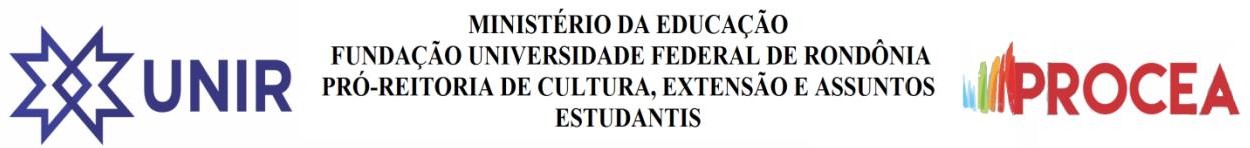 PROGRAMA DE BOLSA PERMANÊNCIA DO MEC TERMO DE COMPROMISSO DO BOLSISTA INDÍGENA OU QUILOMBOLADeclaro		para		os		devidos	fins		que eu,	nome completo,  				_____________	_, ____________ nacionalidade____, domiciliado	em	                          _         	_____ endereço ____________________,______CEP______detentor do Registro Geral ___       RG	______, do Cadastro de Pessoa Física no ___CPF_______________________, filho (a) de _______nome da mãe __________________________________________, aluno(a) devidamente matriculado(a) no curso                    ____________ nome do curso ______________________________, sob o número de matrícula nº da matrícula __, em nível de graduação Fundação Universidade Federal de Rondônia , Campus	 campus que vc estuda________________, tenho ciência das obrigações inerentes à qualidade de bolsista do Programa de Bolsa de acordo com a Portaria Mec n- 389, de 9 de maio de 2013 que normatiza o referido programa, e nesse sentido, COMPROMETO-ME a respeitar todas as condições previstas na Portaria de criação do Programa e das demais normas que venham a substituir ou complementar a legislação vigente e DECLARO que:– Não ultrapasso dois semestres do tempo regulamentar do curso de graduação em que estou matriculado para me diplomar;– Responderei civil, administrativa e criminalmente pelas informações prestadas, inclusive no âmbito do sistema de informação do programa e AUTORIZO o FNDE a bloquear ou estornar valores creditados em minha conta-benefício, mediante solicitação direta ao Banco do Brasil S/A, ou proceder ao desconto nos pagamentos subsequentes, nas seguintes situações:ocorrência de depósitos indevidos;determinação do Poder Judiciário ou requisição do Ministério Público;constatação de irregularidades na comprovação do meu desempenho acadêmico;constatação de incorreções nas minhas informações cadastrais como bolsista. OBRIGO-ME ainda a, no caso de inexistência de saldo suficiente na conta-benefício e não havendo pagamentos futuros a serem efetuados, restituir ao FNDE, no prazo de 15 (quinze) dias, a contar da data do recebimento da notificação, os valores creditados indevidamente ou objeto de irregularidade constatada. A inobservância dos requisitos citados acima, e/ou se praticada qualquer fraude pelo (a) bolsista, implicará no cancelamento da bolsa, com a restituição integral e imediata dos recursos, de acordo com os índices previstos em lei competente, acarretando ainda, a impossibilidade de receber benefícios por parte de qualquer órgão vinculado ao Ministério da Educação, pelo período de cinco anos, contados do conhecimento do fato.Assinatura do(a) bolsista:___________________	__________________Local e data:	